Boards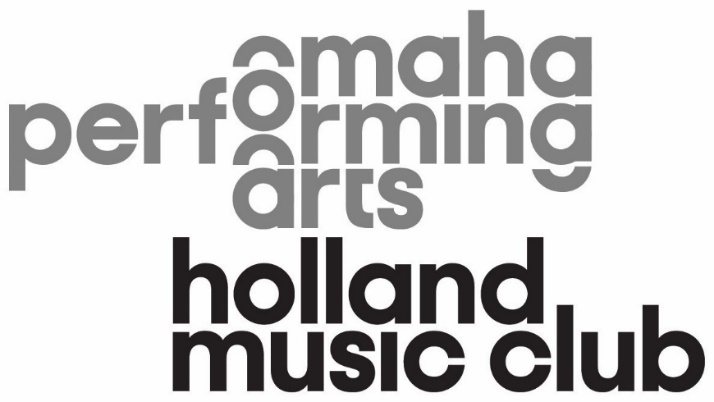 Fruit & Cheese Board | 10Smoked Gouda, Goat Cheese, Manchego and Brie with Fresh & Dried Fruits and Everything Bagel LavashCharcuterie Board | 14Prosciutto, Mortadella, Cured Salami, Smoked Gouda, Marinated Fresh Mozzarella, Marinated Olives & Peppers, Whole Grain Mustard, and Toasted Everything Bagel LavashBowlsRoasted Olives | 8Roasted Olive Blend with Caramelized Fennel, Orange Peel, and Sweet Peppers in Extra Virgin Olive Oil with Feta Cheese CrumblesMarinated Garbanzo Beans | 7Tender Garbanzo Beans with Romesco, Mint and Lemon with PitaBaba Ghanoush & Chevre Dip | 10 Creamy Roasted Eggplant with Loads of Fresh Herbs, Roasted Garlic, Lemon & Tangy Chevre – Served with Crudité & Warm PitaSmall PlatesCrab Salad | 14Lightly Dressed Blue Crab Garnished with Fresh Herb Oil, Champagne Emulsion, Capers and Parsley with Grilled Ciabatta ToastBurrata Stuffed Meatball | 9House Made Giant Meatball Stuffed with Decadent Burrata Cheese over Penne Pasta with Pomodoro Sauce & FocacciaItalian Roast Pork Sliders | 13Slow Braised Italian Style Pork Shoulder with Provolone Cheese and Braised Broccoli Rabe in a Crusty Sesame Seed RollLarge PlatesClassic Wedge Salad | 12Iceberg Wedge – Bacon Bits – Bleu Cheese CrumblesCherry Tomatoes – Chives – Gorgonzola DressingAdd Grilled Chicken | 4Cuban Sandwich | 14Mojo Braised Pork Shoulder with Sliced Ham, Swiss Cheese, and Pickles on Pressed Cuban Loaf served with House Made ChipsMacaroni & Cheese | 14Smoked Gouda & Cheddar Cheese Sauce with Tender Elbow MacaroniAdd House Smoked Bacon | 3Add Grilled Chicken | 4EncoresScotch Caramel Cake | 7Two Layers of Tender Sponge Cake Kissed with Scotch and Caramel ButtercreamChocolate Hazelnut Pot de Crème  | 6Rich Chocolate Custard with Blended Hazelnuts, Chantilly Cream, and Hazelnut Praline